KONTROLNA NALOGA 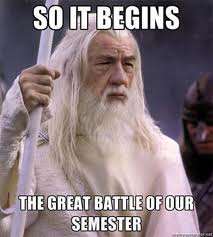 MATEMATIKA4. LETNIKIME IN PRIIMEK:TOČKE:OCENA:Kaj so permutacije?								5 točkrazporejanje elementov v vrstorazporejanje elementovrazporejanje nekaj elementovrazporejanje nekaj elementov v vrstovrsta mutacijKateri od grafov predstavlja obrestno obrestovanje?				5 točk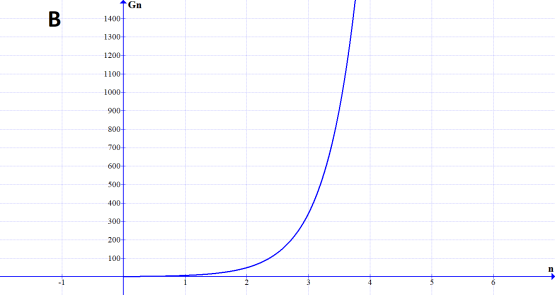 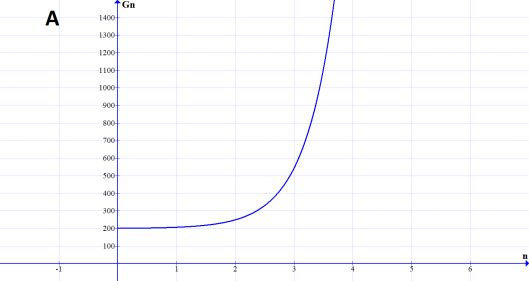 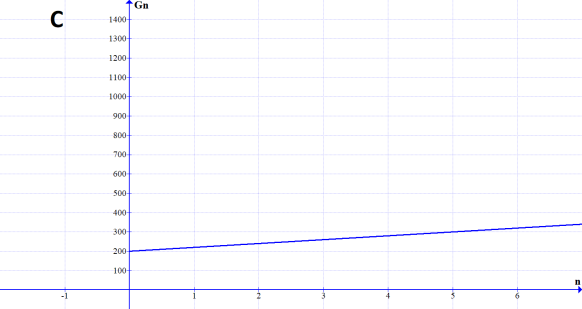 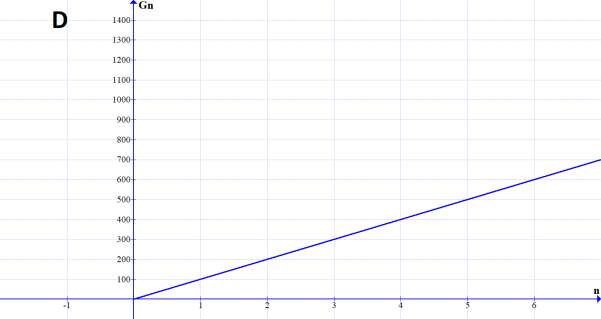 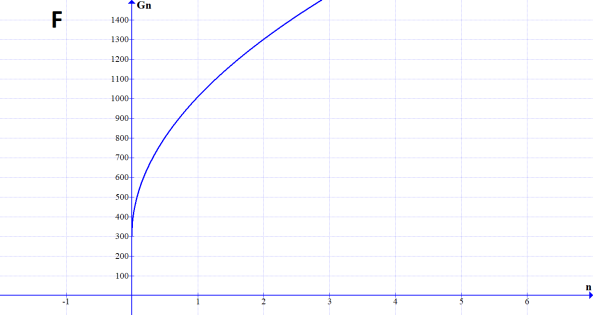 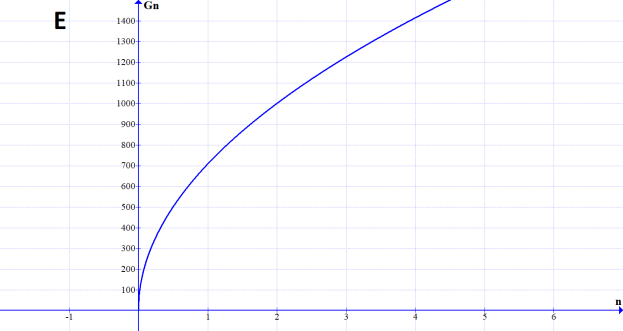 Iz naloge izpiši posamezne podatke in jih poimenuj: V banko smo 30 let zaporedoma vsak mesec vložili 200€. Koliko denarja smo imeli po tem času, če je bila kapitalizacija mesečna in obrestovanje obrestno, mesečna obrestna mera pa 0,2%?	5 točkZapiši vse variacije s ponavljanjem reda 2 elementov besede LETO.		5 točkKatera formula za obrestno obrestovanje je pravilna?				5 točkKako imenujemo simbol ?							5 točkzapis je napačenulomekbinomski simbolkombinacije reda 3 sedemnajstih elementovkombinacije reda 17 treh elementov3 na 17Tonček?Katera formula za računanje kombinacij je pravilna?				5 točktista na str. 125 v knjigiPoveži pare in rešitve izpiši spodaj.						5 točkKaj so variacije s ponavljanjem?							5 točkPipin in Medo sta si sposodila 7000 zlatnikov od Gimlija. Ta jima je zaračunal 2,5% letno obrestno mero po navadnem obrestovanju, ker so ravno prijatelji. Hobita sta mu denar vrnila po 205 dneh. Koliko denarja sta prinesla v skrinji, ko sta vračala denar?5 točkGlavnica 1500€ je narasla za 1650€ v dvajsetih letih obrestnega obrestovanja pri letni kapitalizaciji obresti. Kolikšna je bila obrestna mera?10 točkKolikšen obrok smo odplačevali petnajst let, prvič eno letu po posojilu, če smo si sposodili 100 000€ in se domenili za 5,2% obrestno mero. Obrestovanje je bilo obrestno in pripis obresti leten.								10 točkV posodi je 5 belih in 7 redečih kroglic, ki so oštevilčene.Na koliko načinov jih lahko postavimo v vrsto, če morajo bele kroglice stati skupaj?Na koliko načinov lahko izberemo iz posode 4 kroglice tako, da bodo med njimi dve ali tri rdeče?								10 točkReši enačbo: 							5 točkGeslo bančne kartice je sestavljeno iz 4 števk. Nekdo je pozabil svoje geslo, ve pa, da vsebuje le števke 3, 5, 6, 7, 8, 9 in da si je izbral sodo število za svojo kombinacijo. Koliko možnosti za kombinacijo je, če se števke lahko ponavljajo?			10 točkProsim te, da pošteno zapišeš svoj pogled na moje delo v tem šolskem letu. Na kakovost podajanja snovi, na organizacijo pouka in ocenjevanja, na moj odnos do dijakov in na vse ostalo, česar se spomniš. Bodi poten/poštena. Ocena in moj odnos do tebe se s tem ne bo spremenil, lahko pa, da bom kaj spremenila jaz ob pošteni kritiki. Zapiši vsaj 5 stavkov. Več je bolje, manj je vredno manj kot 5 točk. Hvala.				5 točk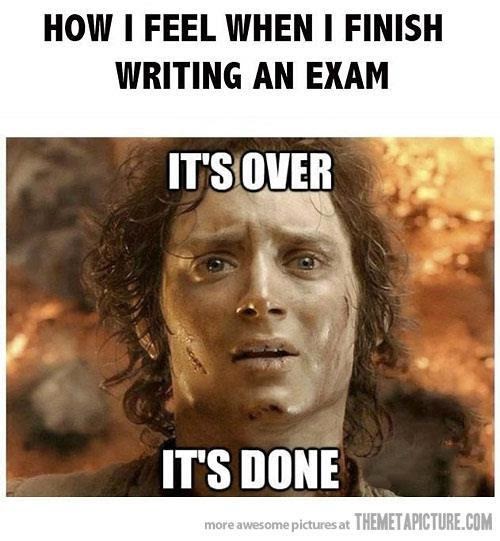 Možnih je 100 točk.Za 2………45 točk Za 3………60 točkZa 4………75 točkZa 5………90 točkA     1   8B     2     C     3     D     4     E     5     F     6     